The Flower Mound High School Theatre Department PresentsDrama DazeA fun-filled day of exciting interactive performing arts workshops for students in Kindergarten – 8th Grade to include:skits – games – musical theatre – makeup – costumes – movement/dance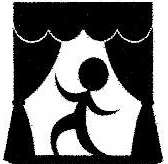 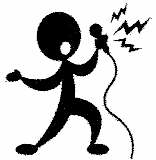 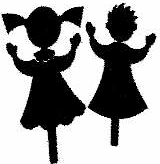 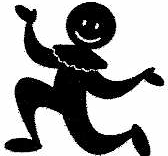 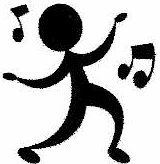 Saturday, November 4th 2017 @ FMHS AuditoriumNon-refundable fee: $40 per student (snacks & t-shirt included)Due to high demand and different objectives, there are TWO sessions:AM Session for Middle School Students**During the morning session, middle school boys attending will be considered for a part in the January FMHS Theatre musical production, “Bye Bye Birdie.”PM Session for Elementary School StudentsRegister early to ensure your spotAM Session: Middle School Students Only	PM Session: Elem School Students OnlyCheck In: 8:00-8:30					Check In: 1:00-1:30Workshops: 8:30-11:30				Workshops: 1:30-4:30Performance: 4:30-5:00 (Please plan to attend your child’s performance at FMHS Auditorium)_________________________________________________________________________________________________My child will attend the ____ AM or ____PM session. My signature below gives my child permission to participate in FMHS Drama Daze.Child’s Name________________________________________________________ Grade:__________	Parent/Guardian’s Name______________________________________________	Parent/Guardian’s Signature___________________________________________	Parent/Guardian’s email address________________________________________	Parent/Guardian’s emergency phone #____________________________________	Child’s allergies_____________________________________________________Circle t-shirt size (Y=youth / A=adult)YXS – YS – YM – YL – YXL – AS – AM – AL – AXLPlease return this form and check (payable to FMHS Theatre Booster Club) to:FMHS Theatre Booster Club, Attn. Drama Daze, P.O. Box 270958, Flower Mound, TX 75027Walk ins are welcome, but snacks and t-shirts are only guaranteed to those previously registered.*Registration must be postmarked by October 7th to ensure a t-shirt 